ПРОЕКТ
МУНИЦИПАЛЬНОЕ ОБРАЗОВАНИЕ ГОРОД УРАЙ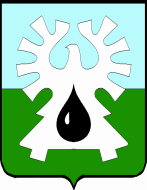 ХАНТЫ-МАНСИЙСКИЙ АВТОНОМНЫЙ ОКРУГ - ЮГРАДУМА ГОРОДА УРАЙ     РЕШЕНИЕот _________ 2017 года                                                                       № ___О проведении депутатских слушанийРассмотрев предложение постоянной комиссии по социальной политике и в соответствии со статьями 37 и 38 Регламента Думы города Урай, Дума города Урай решила:1. Провести 28.11.2017 депутатские слушания  на тему «Персонифицированная система финансирования дополнительного образования города Урай».2.  Возложить организацию, проведение депутатских слушаний на председателя Думы города Урай  и постоянную комиссию по социальной политике Думы города Урай.Председатель Думы города Урай                                  Г.П. Александрова